       Постоянно учитесь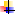 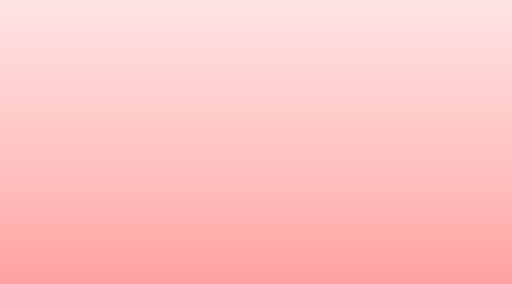 контролировать свои негативные эмоции.       Никогда не выясняйте отношения с администрацией школы, коллегами, родителями в присутствии учеников.       не стремитесь быстро,«лобовыми» методами переделывать учеников.Перевоспитание и воспитание процесс длительный, требующий от педагога терпения, такта, ума иосторожности.       Оценивая результаты учебы и поведения школьника, всегдасначала обращайте внимание на то, что ему удалось сделать и достичь.      Никогда на своих уроках, занятиях не давайте негативных оценок деятельности и личности других учителей, администрации школы, родителей.       По своему социально-психологическому статусу вы всегда выше любого ученика. Но нестоит злоупотреблять своим учительским авторитетом.       Лучше постарайтесьподдерживать авторитет, повышая качество преподавания и создавая высоконравственную атмосферу в классе.       Смех способен предотвратить многие конфликты. Учитель без чувства юмора ограниченопрофессионально пригоден.       Прогнозируйте развитие всех значимых событий. Всегда прогнозируйте наилучший,наихудший и наиболее вероятный вариант развития события.       Все проблемы, с которыми вы сталкиваетесь, уже много раз были у других. Они как-то с этимсправились, справитесь и вы.       Жизнь коротка, тратить ее на конфликты не очень-то умно.МОУ «СОШ №3» с.п.БаксаненокПедагог-психолог: Ахметова М.А.Практические рекомендации по профилактике и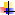 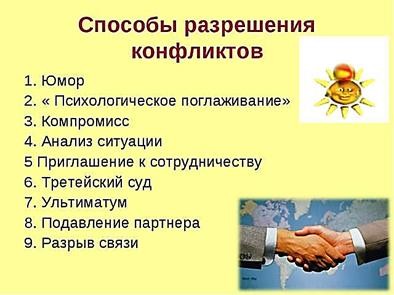 преодолению конфликтов в детской средеИзучайте каждого ребенка, чтобы осуществить к нему индивидуальный подход.Создавайте оптимальные условия для развития общих, частных и специальныхспособностей и проявления инициативы ребенка.Используйте подчеркнуто- уважительную форму общения, сочетающуюся с разумной и последовательнойтребовательностью.Избегайте монотонности,авторитарного стиля, постоянных нравоучений в общении. Будьте терпеливы и тактичны при общении с каждым ребенком.Учите детей самоконтролю и саморегулированию своегособственного поведения.Чаще используйте методы стимулирования, особенно поощрение.Чаще обращайтесь законсультацией к психологической службе в случае возникновения проблем.Проводите урокинравственности и разъясняйте детям суть нравственных категорий.Помните, что самый лучший выход из конфликтных ситуаций – применение юмора.Конфликт — явление чрезвычайносложное, многоуровневое, постоянно изменяющееся.Конфликты между детьми и подростками в пределах школы, класса чаще всего основаны на эмоциях и личной неприязни.Конфликт обостряется и охватывает все больше людей.Межличностные имежгрупповые конфликты негативно сказываются на всех процессах жизнедеятельности школы.Конфликты между детьми отрицательно влияют как насамих конфликтующих, так и на весь класс. В классе, гдесложился неблагоприятный социально-психологическийклимат, дети плохо усваивают программный материал, простая обида может, в конечном счете, привести к проявлениюжестокости в отношении своих противников и т. д. Заниматься своевременной диагностикой и профилактикой конфликтов в школьных коллективах крайне необходимо.